                            Российская Федерация          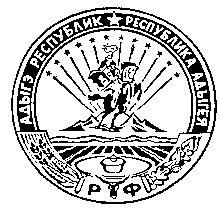 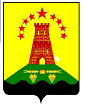                               Республика Адыгея                        Совет народных депутатов                     муниципального образования               «Дукмасовское сельское поселение»   х.Дукмасов                                                                                                     12.10.2012г.                                                                                                                  № 215РЕШЕНИЕ                    Пятьдесят первой сессии  второго созыва  Совета народных депутатовмуниципального образования «Дукмасовское сельское поселение»      ОБ УСТАНОВЛЕНИИ ИМУЩЕСТВЕННОГО НАЛОГА на 2013год.       В соответствии с Федеральным Законом от 6 октября 2003 года № 131-ФЗ «Об общих принципах организации местного самоуправления в Российской Федерации», Налоговым Кодексом Российской Федерации, Законом Российской Федерации от 9 декабря 1991 года №2003-1 «О налогах на имущество физических лиц», и Уставом муниципального образования «Дукмасовское сельское поселение» Совет народных депутатов муниципального образования  «Дукмасовское сельское поселение» Р Е Ш И Л  :         1. Установить на территории муниципального образования «Дукмасовское сельское поселение» налог на имущество физических лиц. Налог на имущество физических лиц является местным налогом и уплачивается собственниками имущества на основании статей 12,15 Налогового кодекса Российской Федерации, Федеральным Законом от 6 октября 2003 года № 131-ФЗ «Об общих принципах организации местного самоуправ-ления в Российской Федерации», Законом Российской Федерации от 9 декабря 1991 года № 2003-1 «О налогах на имущество физических лиц», Законом Российской Федерации от 28 ноября 2009года № 283-ФЗ «О внесении изменений в отдельные законодательные акты Российской Федерации», Законом Российской Федерации «О внесении изменений в часть первую и часть вторую Налогового Кодекса Российской Федерации и некоторые другие законодательные акты Российской Федерации, а также о признании утративших силу отдельных законодательных актов (положений законодательных актов)», Федеральным законом № 229-ФЗ от 27.07.2010г. «О внесении изменений в часть первую и часть вторую Налогового Кодекса Российской Федерации и некоторые другие законодательные акты Российской Федерации, а также о признании утратившими силу отдельных законодательных актов (положений законодательных актов).     2. «Объектами налогообложения признаются следующие виды имущества:                                                           - жилой дом;                                                                                                                                                                                                 - квартира;                                                                                                                                                                         - комната;                                                                                                                                                                           - дача;                                                                                                                                                                      - гараж;                                                                                                                                                                                     - иное строение, помещение и сооружение;                                                                                                                       - доля в праве общей собственности на имущество, указанное в пунктах 1 — 6 настоящей статьи.»;      3. Установить следующие ставки налога на строения, помещения и сооружения в зависимости от суммарной инвентаризационной стоимости:1. Ставки налога устанавливаются в зависимости от суммарной инвентаризационной стоимости и типа использования объекта налогообложения в следующих пределах:   -  до 300 000 рублей (включительно)  - ставка 0,1 процента;   - свыше 300 000 рублей  до 500 000 рублей (включительно) – ставка 0,12 процента;                    - свыше 500 000 рублей    - ставка  0,31 процента.              4. Суммы налога на имущество подлежат зачислению в полном объеме на счет Управления Федерального казначейства Республики Адыгея по Шовгеновскому району для последующего их распределения в соответствии с законодательством Российской Федерации и Республики Адыгея.      5. Установить, что для граждан, имеющих в собственности имущество, являющееся объектом налогообложения на территории муниципального образования «Дукмасовское сельское поселение», льготы, установленные в соответствии со статьей 4 Закона Российской Федерации от 9 декабря 1991 года № 2003-1 «О налогах на имущество физических лиц» действуют в полном объеме.      6. Уплата налога производится не позднее 1 ноября года, следующего за годом, за который исчислен налог.      7. Решение опубликовать в районной газете «Заря».      8. Настоящее решение вступает в силу с 1 января 2013 года.      9. Решение Совета народных депутатов муниципального образования «Дукмасовское сельское поселение» № 174 от 31.10.2011года «Об установлении имущественного налога на 2012год»  считать утратившим силу не позднее 1 ноября года следующего за годом, за который исчислен налог, т. е. 2013г. Глава муниципального образования "Дукмасовское сельское поселение"                                             В.П.Шикенин